Open any file Explorer window and go to This PCClick the Computer TabThen select Map a Network Drive

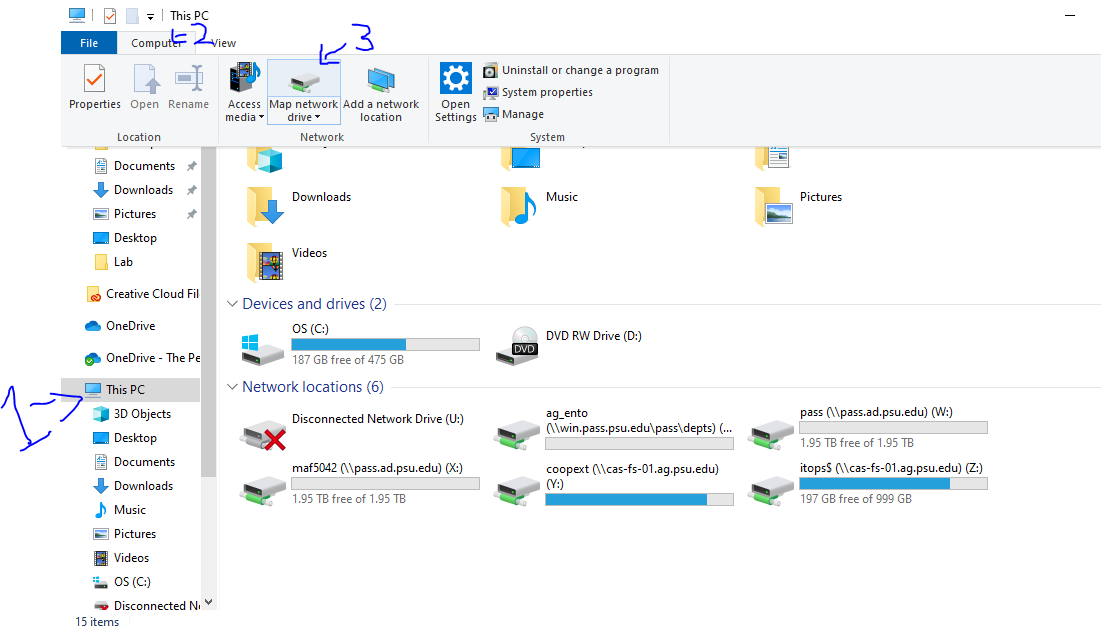 Set Drive: as T:
Folder as \\win.pass.psu.edu\pass\dept\ag_ento\
Check both boxes (See below pic)

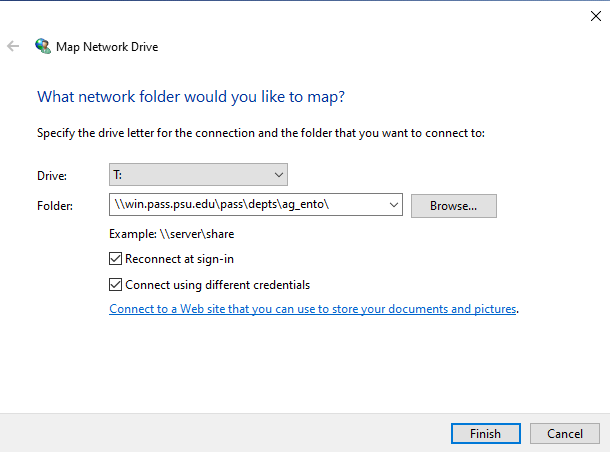 You will be prompted for password.  In the user field put in userid@dce.psu.edu and your Penn State passwordAnd now you are connected and should see it mapped when you go to this pc on your computer in the futureYou need to be on a PSU network or connected to VPN to reach the folderInstructions for MAC usersIn the Finder, use the “Go” drop down menu and choose “Connect to Server...”In the window type: smb://win.pass.psu.edu/pass/depts/ag_ento  “Connect”When prompted for name and password, use your email with the ending “@dce.psu.edu” and  your normal Penn State password.